ДЕПАРТАМЕНТ ОБРАЗОВАНИЯ АДМИНИСТРАЦИИ ГОРОДА ТОМСКАМУНИЦИПАЛЬНОЕ КАЗЕННОЕ ОБЩЕОБРАЗОВАТЕЛЬНОЕ УЧРЕЖДЕНИЕ
ВЕЧЕРНЯЯ (СМЕННАЯ) ОБЩЕОБРАЗОВАТЕЛЬНАЯ ШКОЛА №8 г. ТОМСКА
634031, г. Томск, ул. Д. Бедного, 18/2, ИК-3, ИНН/КПП 7020014340/701701001
тел./факс (382-2) 63-29-31, e-mail:vsoh8@mail.ru , сайт: vschool8.tomsk.ru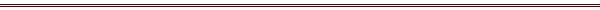 Отчет о проведении мероприятия сетевой образовательной площадкойВсе необходимые документы по деятельности сетевой площадки были подготовлены качественно и в срок. Организована работа жюри, подготовлены наградные материалы. Итоги подведены 11 апреля на базе библиотеки «Северная» МИБС г. Томска. Деятельность площадки высоко оценена участниками и партнёрами.В конкурсе приняли участие обучающиеся из 15 образовательных учреждений, представлено 49 работ. Приказ по итогам конкурса выставлен на сайте МКОУ ВСОШ № 8, наградные материалы высланы участникам по электронной почте.	 Принцип сетевого взаимодействия реализовался в полном объёме. Краткое наименование ООУНазвание сетевого мероприятияКоличество участниковКоличество участниковИз каких ООУ приняли участиеПартнёры, участвующие в  организации и проведении мероприятияФИО, должность преподавателей организовывавших и проводивших мероприятиеКраткое наименование ООУНазвание сетевого мероприятияучениковучителейМКОУ ВСОШ № 8Открытый городской конкурс «Я поведу тебя… в библиотеку»8122В конкурсе приняли участие обучающиеся из следующих ОУ: гимназия № 6, гимназия №18, СОШ № 19, ООШИ № 22, СОШ № 35 , СОШ № 40, СОШ № 41, СОШ № 42, СОШ № 50, СОШ № 54, гимназия №55 им. Е.Г. Вёрсткиной, СОШ № 58, Томский Гуманитарный лицей, Губернаторский колледж социально-культурных технологий и инноваций, ВСОШ № 8. МИБС г. ТомскаСтатник Татьяна Александровна, библиотекарь МКОУ ВСОШ № 8, Сибирцева Елена Алексеевна, главный библиограф библиотеки «Северная»